Publicado en Madrid el 02/06/2015 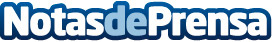 Aprende sobre Tanatopraxia y Tanatoestética, las profesiones olvidadasEs más que comprensible la preocupación y el hecho de querer ver en buen estado por última vez el cuerpo de un familiar o amigo. Debido a estos deseos de buena presencia, acuñamos el término Tanatopraxia, que ha ido evolucionando hasta el punto de representar una salida laboral en nuestra sociedadDatos de contacto:Álvaro Fernández 958050200Nota de prensa publicada en: https://www.notasdeprensa.es/aprende-sobre-tanatopraxia-y-tanatoestetica_1 Categorias: Educación http://www.notasdeprensa.es